附件4第八届高等学校科学研究优秀成果奖（人文社科）申报评审表表格使用填写说明1.为了确保正常填报，“第八届高等学校科学研究优秀成果奖（人文社科）申报评审表.doc”必须使用Windows XP、Word 2003、Word 2007或更高版本的Word进行操作，不能使用WPS或Mac版本Word软件进行任何操作。2. 如果申报表中的内容涉及到图表，请先另建文档，在其中将图表做好后，以截图方式将图表内容截取成图片，再粘贴到申报表中对应正文区域，以免破坏申报表中隐含的脚本程序，导致最终无法通过“检查填报内容并保护文档”这一关键步骤。3. 申报评审表填写完毕后，需将生成的打印件交由学校科技处，组织进行审核评选。通过学校审核评选的项目成果在进行必要的修改完善后，将申报评审表的最终版本提交给学校科技处，由科技处按规定进行公示后进行网上申报上传。个人用户没有上传权限，因此也无需为此注册个人账户。4. 刚开始在Word软件中点击打开“第八届高等学校科学研究优秀成果奖（人文社科）申报评审表.doc”时，遇到问题请保持冷静，请按照下列图片中展示的说明进行处理。直到在整个Word文档的开头显示出现“您现在可以正常填报”后，再开始填写相关内容。5.点击“[检查文档内容并保护文档]”按钮，审核通过后方可进行打印输出（包括进行转换生成PDF文档等操作）；点击“[解除文档保护]”按钮后，方可进行下一次修改填写。--------------------------------------------------------------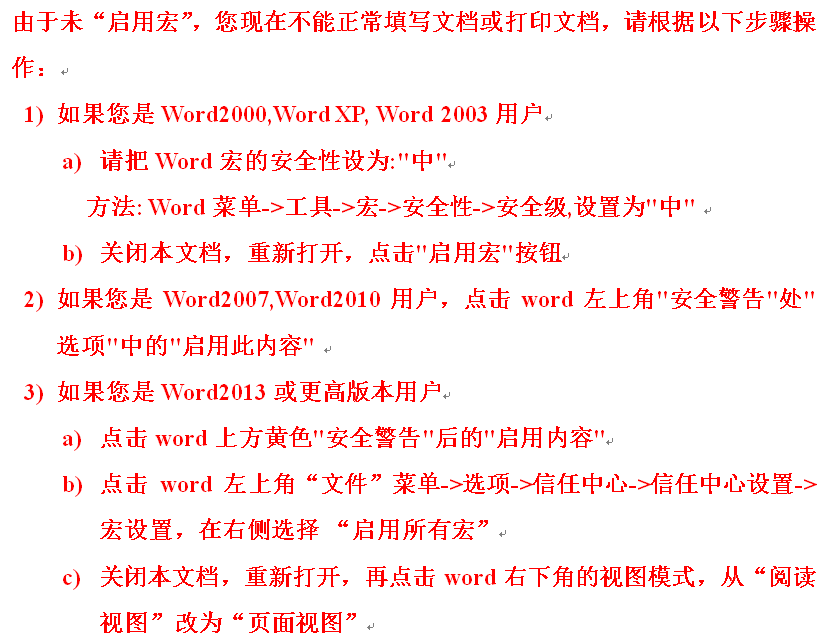 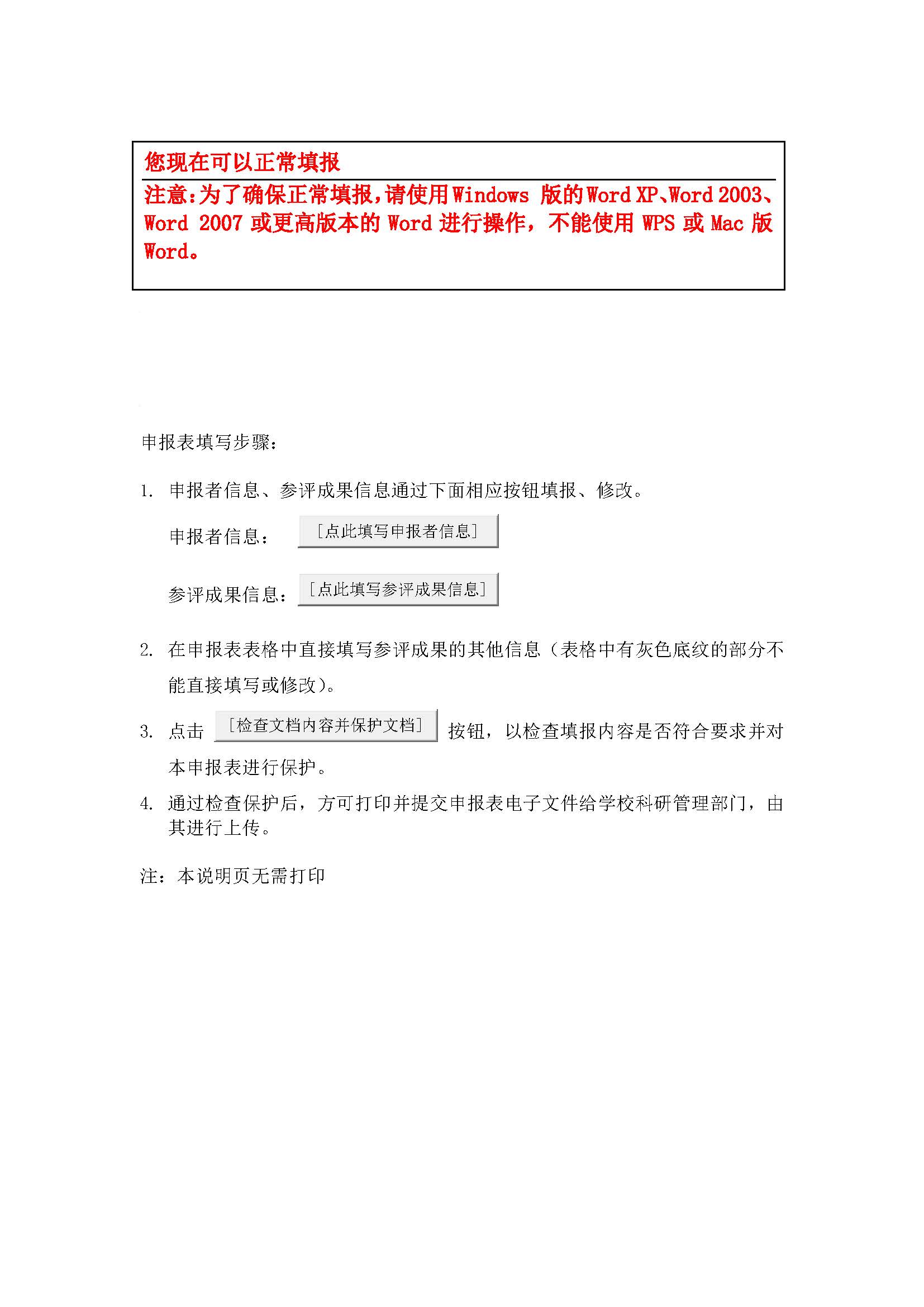 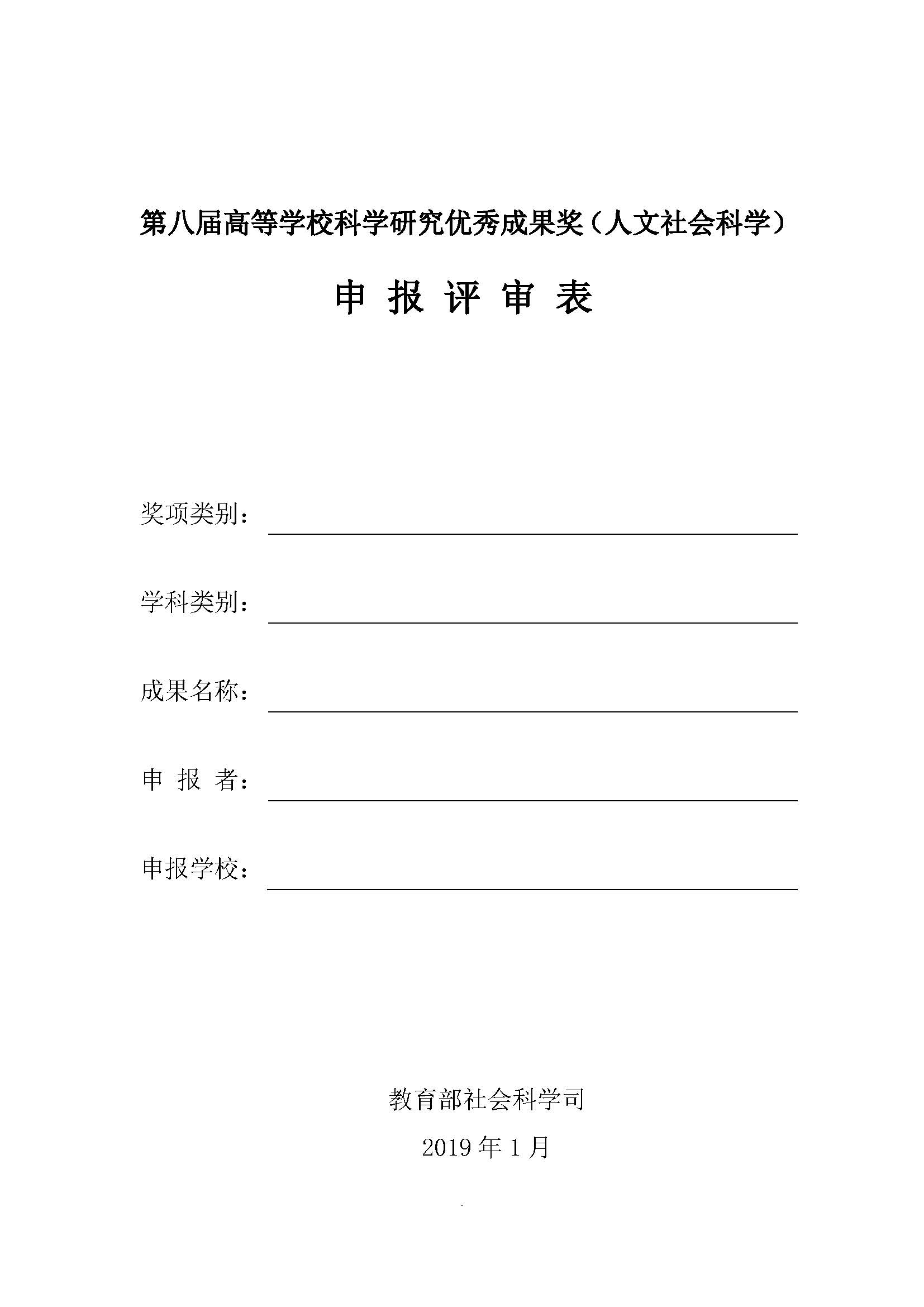 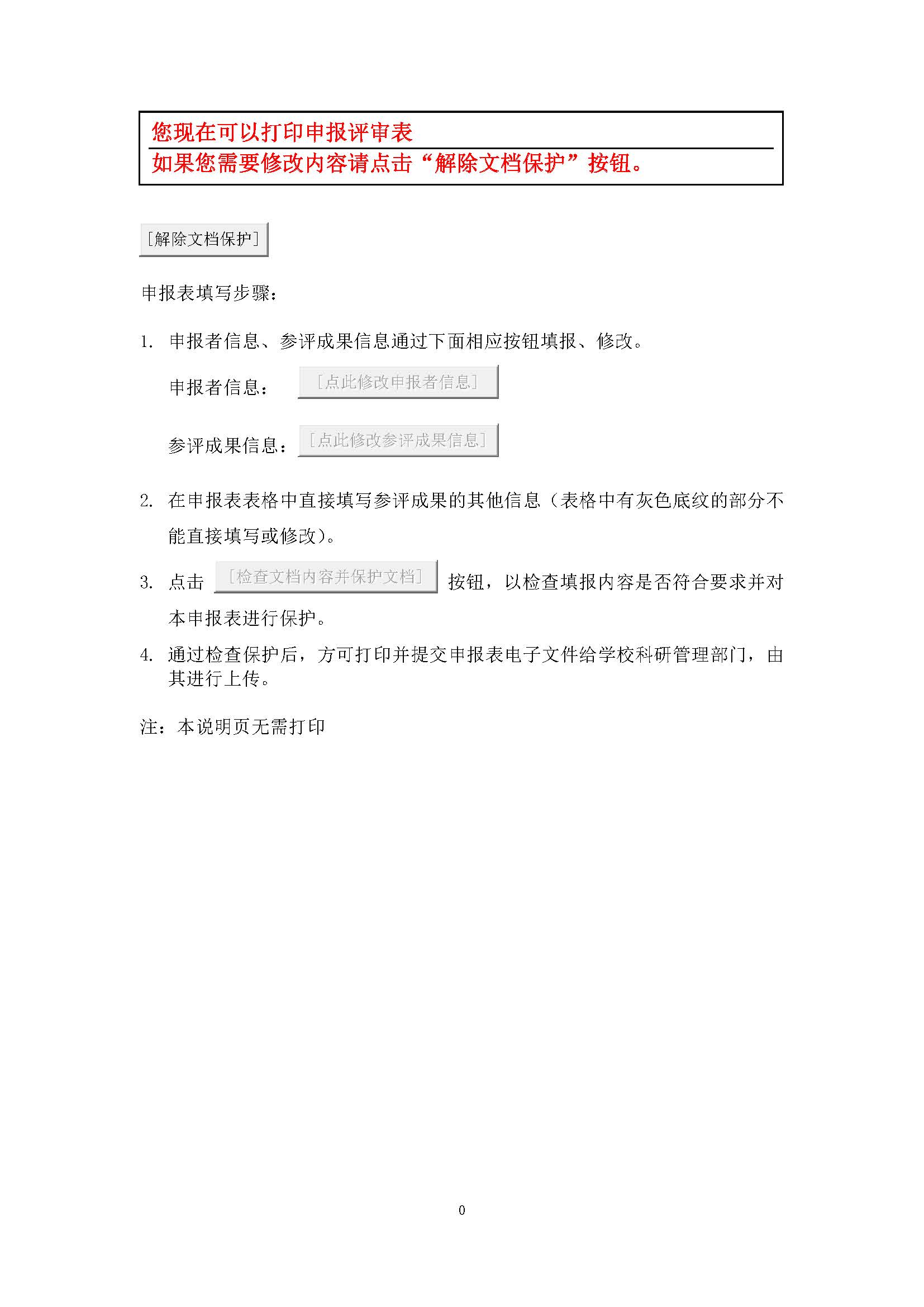 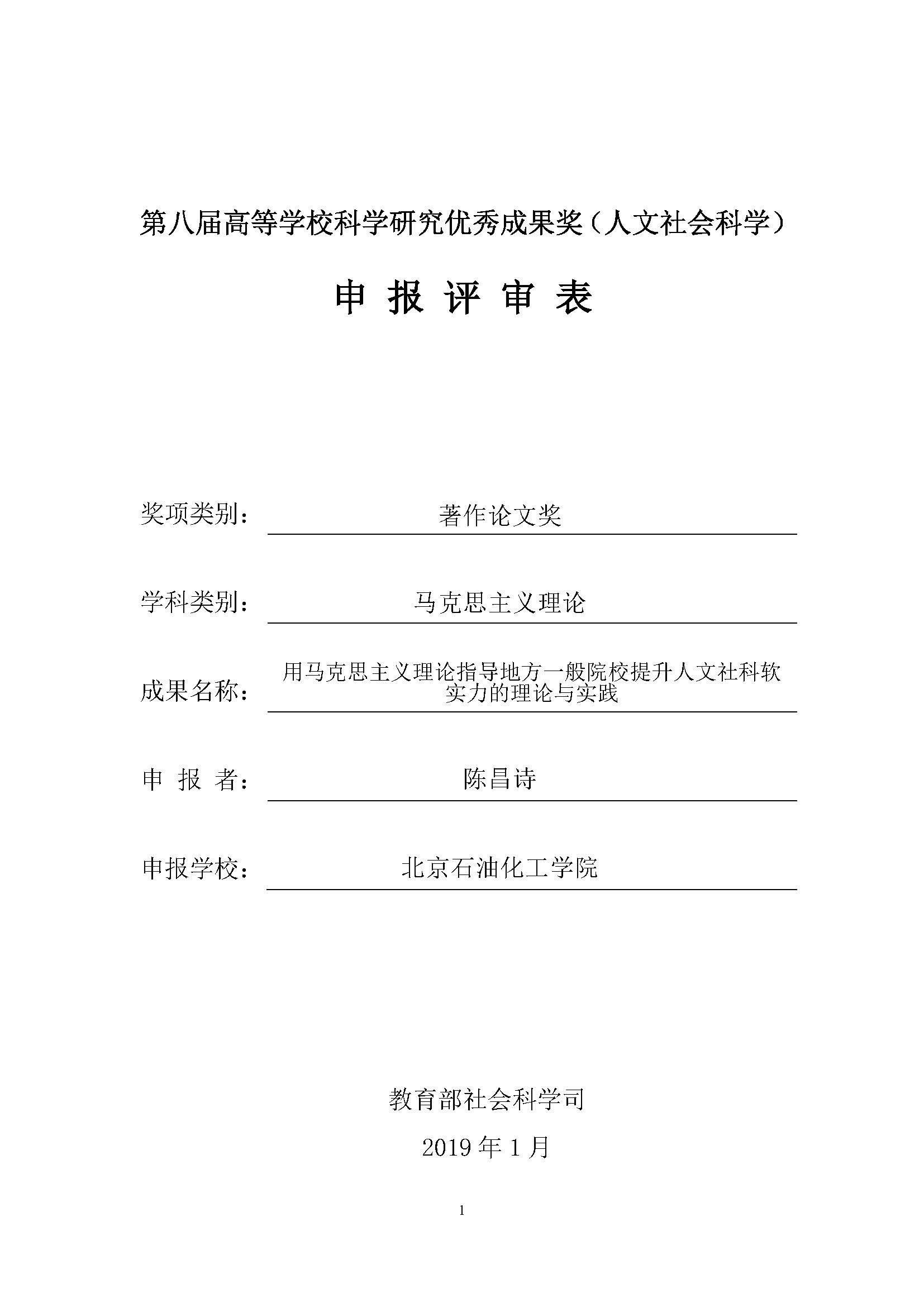 